An Inspector CallsJ. B. PriestleyYear 10 Booklet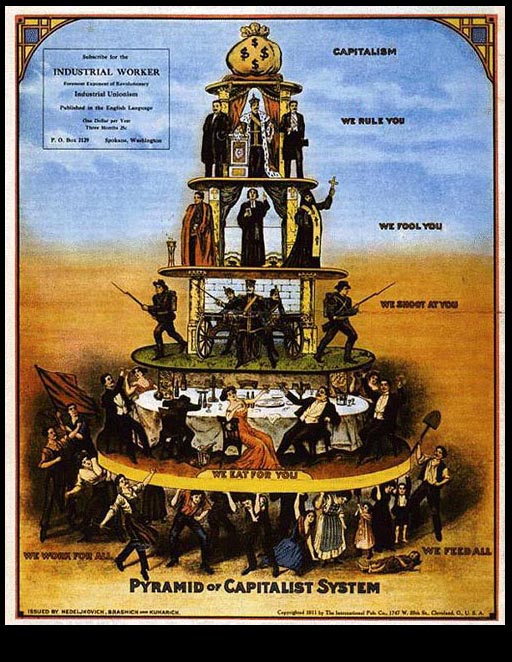 Name_________________________Plot Act OneThe Birlings are celebrating and are happy. The inspector interrupts to discuss Eva Smith’s suicideEva was sacked two years ago from Mr Birling’s factoryThe discussion of the suicide causes conflict between Mr Birling, Eric and the InspectorSheila feels sorry for Eva SmithSheila confesses that she complained about Eva and got her sacked from MilwardsThe Inspector reveals that Eva Smith changed her name to Daisy RentonGerald admits to Sheila that he had an affair with DaisyAct TwoGerald still hopes to hide his involvement with Eva/DaisyThe Inspector tells Gerald and Sheila that they are all responsibleMrs Birling behaves in a superior way to the Inspector, Gerald and SheilaGerald reveals details of his affair with Daisy, and Sheila breaks off the engagementIt is revealed that Eva was pregnant and asked Mrs Birling’s charity for helpMrs Birling used her influence to have Eva’s claim rejected because she didn’t like herThe Inspector manipulates Mrs Birling into stating that the father of Eva’s child is to blame for her deathThe audience and characters gradually realise that Eric is the fatherAct ThreeEric reveals that he met Eva and is the father of her babyEric accuses his mother of killing Eva an the baby, and says his father is unapproachableThe Inspector reminds the Birlings that they are all responsible for Eva Smith’s deathThe Inspector states his belief that all members of society need to look after each otherGerald reveals the Inspector wasn’t a real police officerThey find out there is no dead girl at the infirmaryArthur, Sybil and Gerald relax, thinking everything can be covered up and forgottenSheila and Eric still feel guilty and cannot understand the others’ behaviourThe play ends with a phone call from the policed saying a girl has died and an Inspector is on his wayQuestionsWho are the four members of the Birling family?What is the family celebrating?How is Eva Smith linked to each of the Birlings?Why did Sheila get Eva sacked from Milwards?Who reacts strangely to the news that Eva changed her name to Daisy Renton?Why does Gerald want Sheila to leave the room?How does Mrs Birling criticise Eva Smith?How does Mrs Birling behave in front of the Inspector?How would you describe Gerald’s relationship with Eva/Daisy?What immediately turned Mrs Birling against Eva?How do Sheila and Mr Birling respond to the news that Mrs Birling denied help to a pregnant girl?Why does Sheila try to stop Mrs Birling criticising the father of Eva’s baby?What negative aspects of Eric’s character are revealed?Why wouldn’t Eva marry Eric?What is the Inspector’s final message before he leaves?What do Arthur and Sybil focus on after the Inspector leaves?What do Eric and Sheila feel after the Inspector leaves?How do Arthur, Sybil and Gerald feel when they realise the Inspector is not a real police officer?Why do Eric and Sheila react differently to their parents?How does the play end?Narrative StructureThe play takes place on one evening, in one setting, with one central plot.Each character’s involvement with Eva Smith is dealt with individually, with other characters leaving the stage when they are not necessary. All the action taking place in the Birling’s dining room creates the sense that they are cut off from the world – a metaphor for the attitudes that they have at the start of the play.Priestley uses cliff-hanger throughout to create tension. On the next page, there is a tension graph. Plot the tension at each point in the play. What is the effect of the cliff-hangers at the end of each act?___________________________________________________________________________________________________________________________________________________________________________________________________________________________________________________________________________________________________________________________________________________________________________________________________________________________________________________________________________________________________________________________________________________________________________________________________________________________________________________________________________________________________________________________________________________________________________________________________________________________________________________________________________________________________________________________________________________________________________________________________________________________________________________________________________________________________________________________________________________________________________________________________________________________________________________________________________________________________________________________________________________________________________________________________________________________________________________________________________________________________________________________________________________________________________________________________________________________________________________________________________________________________________________________________________________________________________________________________________________________________________________________________________________________________Tension GraphHighTensionLowWhat is Capitalism?Capitalism is a right-wring political belief in individual gain through hard work and a focus on profit. Capitalists accept that, for this to happen, there will always be people in society who are much better off than others. Which character in the play do you think best represents Capitalism?__________________________________________________________What is Socialism?Socialism is a left-wring political belief in greater equality and fairness for all, especially the poorest and most needy in society. Socialists believe working class people should have more of a say in government and that wealth should be more evenly shared among the classes. Which character in the play do you think represents Socialism?_____________________________________________________Life in 1912Look at the facts below. In the space underneath, explain what you think society was like in 1912, using the facts to support your opinions. The National Insurance Act 1911 was one of the first steps towards the creation of the welfare state. It set up a national system of insurance, protecting working people against illness and unemployment. The coal strike of 1912 was the first national strike by coal miners in Britain. Its main goal was securing a minimum wage. After 37 days, the government intervened and ended the strike by passing a minimum wage law. When the luxury passenger ship Titanic sank in 1912, it was carrying enough lifeboats for 52 per cent of its passengers. The higher the class of person, the more likely they were to be allocated a lifeboat: 62 per cent of first-class passengers found places in the lifeboats compared with 41 per cent of second-class passengers and 25 per cent of third-class passengers. In 1911, the UK census showed that the richest 1 per cent of the population owned 70 per cent of Britain’s wealth_______________________________________________________________________________________________________________________________________________________________________________________________________________________________________________________________________________________________________________________________________________________________________________________________________________________________________________________________________________________________________________________________________________________________________________________________________________________________________________________________________________________________________________________________________________________________________________________________________________________________________________________________________________________Early 20th Century Britain TimelineWhat do the events in the table suggest about society in 1945? How was it different to society in 1912?________________________________________________________________________________________________________________________________________________________________________________________________________________________________________________________________________________________________________________________________________________________________________________________________________________________________________________________________________________________________________________________________________________________________________________________________________________________________________________________________________________________________________________________________________________________________________________________WomenFor each of the facts below, write a sentence explaining what you think the impact would have been on women’s lives. The 1902 Education Act led to the opening of over 1000 secondary schools – 349 were for girls. ________________________________________________________________________________________________________________________________________________________________________________________________________________________________________________________________________In 1908, the vacuum cleaner was invented, but it was considered a luxury item________________________________________________________________________________________________________________________________________________________________________________________________________________________________________________________________________The 1919 Sex Disqualification (Removal) Act ruled that women could have professional careers, including as accountants, vets and lawyers________________________________________________________________________________________________________________________________________________________________________________________________________________________________________________________________________The 1919 Sex Disqualification (Removal) Act ruled that women could sit on juries and become magistrates________________________________________________________________________________________________________________________________________________________________________________________________________________________________________________________________________In the 1928 version of the Book of Common Prayer, women agreed to “obey” their husbands in their wedding vows________________________________________________________________________________________________________________________________________________________________________________________________________________________________________________________________________Many jobs had a “marriage bar”, which meant that women had to stop working once they were married________________________________________________________________________________________________________________________________________________________________________________________________________________________________________________________________________J. B. Priestley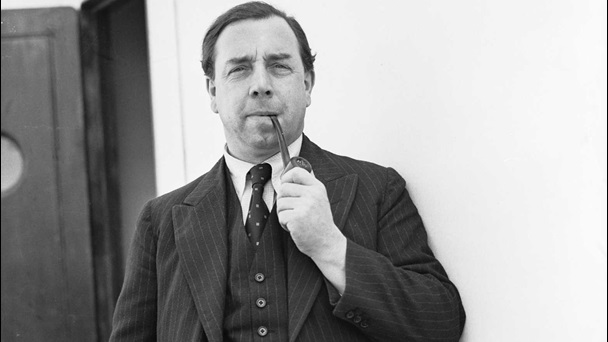 A brief biographyBorn in 1894, Priestley was the son of a schoolmaster and had a comfortable middle-class childhoodPriestley’s father was the first schoolmaster to provide free school meals and bathsHe worked as a clerk in a wool firm, and in his spare time, began writing for a Labour Party magazineHe fought in World War One and was severely injuredHe attended Cambridge University He was interested in theories of time travelDuring World War Two, he hosted a radio programme, inspiring patriotism, but also sharing his socialist viewsHe stood for election as an independent MP in 1945What do you think influenced Priestley’s political views?________________________________________________________________________________________________________________________________________________________________________________________________________________________________________________________________________________________________________________________________________________________________________________________________________________________________________________________________________________________________________________________________________________________________________________________________________________________________________________________________________________________________________________________________________________________________________________________Where do we see evidence of Priestley’s socialist views in the play?________________________________________________________________________________________________________________________________________________________________________________________________________________________________________________________________________________________________________________________________________________________________________________________________________________________________________________________________________________________________________________________________________________________________________________________________________________________________________________________________________________________________________________________________________________________________________________________Below are some extracts from Priestley’s political writings. Next to each one, make note about what you think Priestley is saying The Impact of World War TwoHow might the factors listed below have changed people’s attitudes to class?Middle- and working-class men had fought together in the First and Second World WarsIn the Second World War, many children had been evacuated to families from a different class to their ownMiddle- and working-class women had worked together during the Second World WarMany men of both classes had returned home disabledDuring an after the war, the government implemented rationing for all citizensEveryone had experienced 5 years of war____________________________________________________________________________________________________________________________________________________________________________________________________________________________________________________________________________________________________________________________________________________________________________________________________________________________________________________________________________________________________________________________________________________________________________________________________________________________________________________________________________________________________________________________________________________________________________________________________________________________________________________________________________________________________________________________________________________________________________________________________________________________________________________________________________________________________________________________________________________________________________________________________________________________________________________________________________________________________________________________________________________________________________________________________________________________________________________________________________________________________________________________________________________________________________________________________________________________________________________________________________________________________________________________________________________________________________________________________________________________________________________________________________________________________________________________________________________________________________________________________________________________________________________________________________________________________________________________________________________________________________________________________________________________________________________________________________________________________________________________________________________________________________________________________________________________________________________________________________________________________________________________________________________________________________________________________________________________________________________________________________________________________________________________________________________________________Fill in the table on the previous page with the bullet points below, deciding where each point should be placedMany people were not paid enough to surviveMany female workers were sacked for going on strikeThousands of people went on strike to ask for better payWorkers received a minimum wageWomen did not have the right to voteIt was very rare for the middle and working classes to mixThere was less of a divide between the classesCouncil houses were available for the poorMany poor/unemployed could not afford health careTensions were rising before the First World WarNational Insurance paid medical fees and unemployment benefit for some employees, though not women and childrenNational Insurance paid medical fees and unemployment benefit for employees and women and childrenSocialism was rising in popularityWomen were working in many traditionally male jobs during the warWomen were able to vote and stand for parliamentThere was free secondary education for all childrenPoor women who were unable to find work were often forced into prostitutionIn which areas do you think there had been progress between 1912 and 1944?______________________________________________________________________________________________________________________________________________________________________________In which areas do you think there had been little progress?______________________________________________________________________________________________________________________________________________________________________________Why do you think Priestley wanted to remind his audience of what life was like in 1912?______________________________________________________________________________________________________________________________________________________________________________SettingThe play is set in Brumley, which is a fictional town in the West Midlands. In the 1900s, this area of England was full of factories; workers often lived in small terraces near the factories, and local shops and pubs would have catered to their needs. “The dining-room of a fairly large suburban house belonging to a prosperous manufacturer”What clues do the following quotations give about the family who live in the house?“EDNA, the parlourmaid, is just clearing the table”“replacing them with decanter of port, cigar box and cigarettes”“substantial and heavily comfortable, but not cosy or home-like”Annotate the word below, using a spider diagram to list the connotations.           Parlour-maidNow select another word from one of the quotations from the opening stage directions and create another spider diagram. Now select another word from one of the quotations from the opening stage directions and create another spider diagram. LightingAt the start of the play, the lighting is “pink and intimate”, but when the Inspector enters, it becomes “brighter and harder.” Why has Priestley been so explicit about the lighting?_________________________________________________________________________________________________________________________________________________________________________________________________________________________________________________________________________________________________________________________________________________________________________________________________________________________________________________________________________________________________________________________________________________________________________________________________________________________________________________________________________________________________________________________________________________________________________________________________________________________________________________________________________________________________________________________________________________________________________________________________________________________________________________________________________________________________________________________________________________________________________________________________________________________________________________________________________________________________________________________________________________________CharactersArthur Birling  				“a heavy-looking, rather portentous man in his middle fifties”Why does Priestley give Birling the greatest number of lines and have him interrupt and give orders?What phrase does he repeat to show his self-confidence?As well as his love for his daughter, why else is he pleased about her engagement to Gerald?Why is Birling’s confident belief that there will be no war important?Mr Birling is used by Priestley to represent Capitalism. Throughout the play, Priestley has Mr Birling trying to demonstrate his power over others. Fill in the table below to identify the tactics that Birling uses to show his power, and explain what this reveals about his character. Contrasting Birling’s viewsFill in the table with quotations that show socialist counter-arguments in the play. Note who says them. ReduceIn no more than 50 words, summarise how Mr. Birling is presented in the play as a whole:_________________________________________________________________________________________________________________________________________________________________________________________________________________________________________________________________________________________________________________________________________________________________________________________________________________________________________________________________________________________________________________________________________________________________________________________________________________________________________________________________________________________TransformUsing the play, draw three images which represent Mr Birling’s journey across the evening. Label with appropriate evidenceCriticise‘Mr Birling is only concerned with self-preservation.’To what extent do you agree with the above statement? Use your knowledge of the text to help you answer._____________________________________________________________________________________________________________________________________________________________________________________________________________________________________________________________________________________________________________________________________________________________________________________________________________________________________________________________________________________________________________________________________________________________________________________________________________________________________________________________________________________________________________________________________________________________________________________________________________________________________________________________________________________________________________________________________________________________________________________________________________________________________________________________________________________________________________________________________________________________________________________________________________________________________________________________________________________________________________________________________________________________________________________________________________________________________________________________________________________________________________________________________________________________________________________________________________________________________________________________________________________________________________________________________________________________________________________________________________________________________________________________________________________________________________________________________________________________________________________________________________________________________________________________________________________________________________________________________________________________________________________________________________________________________________________________________________________________________________________________________________________________________________________________________________________________________________________________________________________________________________________________________________________________________________________________________________________________________________________________________________________________________________________________________________________________________________________________________________________________________________________________________________________________________________________________________________________________________________________________________________________________________________________________________________________________________________________________________________________________________________________________________________________________________________________________________________________________________________________________________________________________________________________________________________________________________________________________Sybil Birling					           “a rather cold woman and her husband’s social superior”In what ways does Sybil conform to the gender expectations of the times?Why does she feel superior to others?What does her charity role show about her?What is her relationship with Eric like?Annotate each of the quotations below, explaining what they tell us about Mrs Birling“His wife is about fifty, a rather cold woman and her husband’s social superior.”“(Reproachfully) Arthur, you’re not supposed to say such thing – ““When you’re marred, you’ll realise that men with important work to do sometimes have to spend nearly all their energy on their business.”“Now stop It, you two”ReduceIn no more than 50 words, summarise how Mrs. Birling is presented in the play as a whole:_________________________________________________________________________________________________________________________________________________________________________________________________________________________________________________________________________________________________________________________________________________________________________________________________________________________________________________________________________________________________________________________________________________________________________________________________________________________________________________________________________________________TransformUsing the play, draw three images which represent Mrs Birling’s actions across the evening. Label with appropriate evidence. Criticise‘Mrs Birling’s actions are worse than the actions of any of her family.’To what extent do you agree with the above statement? Use your knowledge of the text to help you answer._____________________________________________________________________________________________________________________________________________________________________________________________________________________________________________________________________________________________________________________________________________________________________________________________________________________________________________________________________________________________________________________________________________________________________________________________________________________________________________________________________________________________________________________________________________________________________________________________________________________________________________________________________________________________________________________________________________________________________________________________________________________________________________________________________________________________________________________________________________________________________________________________________________________________________________________________________________________________________________________________________________________________________________________________________________________________________________________________________________________________________________________________________________________________________________________________________________________________________________________________________________________________________________________________________________________________________________________________________________________________________________________________________________________________________________________________________________________________________________________________________________________________________________________________________________________________________________________________________________________________________________________________________________________________________________________________________________________________________________________________________________________________________________________________________________________________________________________________________________________________________________________________________________________________________________________________________________________________________________________________________________________________________________________________________________________________________________________________________________________________________________________________________________________________________________________________________________________________________________________________________________________________________________________________________________________________________________________________________________________________________________________________________________________________________________________________________________________________________________________________________________________________________________________________________________________________________________________________Sheila Birling			“a pretty girl in her early twenties, very pleased with life and rather excited”Why does Sheila have social status?What feelings cause her to have Eva sacked?How does Sheila begin to change?What does she realise about Eric, long before the rest of her family?Complete the following statements about Sheila:Sheila is in a happy mood at the beginning of the play because _____________________________________________________________________________________________________________________________________________________________________________________________________________________________________________________________________________________________________________When she first meets the Inspector, she realises that _____________________________________________________________________________________________________________________________________________________________________________________________________________________________________________________________________________________________________________________Sheila is greatly affected by the Inspector’s news. One example is when ______________________________ ________________________________________________________________________________________________________________________________________________________________________________________________________________________________________________________________________Of all the characters, Sheila changes the most and she is the one who ________________________________ ________________________________________________________________________________________________________________________________________________________________________________________________________________________________________________________________________By the end of the play, Sheila’s relationship with Gerald ___________________________________________ ________________________________________________________________________________________________________________________________________________________________________________________________________________________________________________________________________Sheila changes, arguably the most, during the course of the play. Fill in the table below with quotations that show Sheila’s development as a character. ReduceIn no more than 50 words, summarise how Sheila is presented in the play as a whole_________________________________________________________________________________________________________________________________________________________________________________________________________________________________________________________________________________________________________________________________________________________________________________________________________________________________________________________________________________________________________________________________________________________________________________________________________________________________________________________________________________________TransformUsing the play, draw three images which represent Sheila and her actions across the evening. Label with appropriate evidence.Criticise‘Sheila is responsible for the division of the Birlings, not the Inspector.’To what extent do you agree with the above statement? Use your knowledge of the text to help you answer._____________________________________________________________________________________________________________________________________________________________________________________________________________________________________________________________________________________________________________________________________________________________________________________________________________________________________________________________________________________________________________________________________________________________________________________________________________________________________________________________________________________________________________________________________________________________________________________________________________________________________________________________________________________________________________________________________________________________________________________________________________________________________________________________________________________________________________________________________________________________________________________________________________________________________________________________________________________________________________________________________________________________________________________________________________________________________________________________________________________________________________________________________________________________________________________________________________________________________________________________________________________________________________________________________________________________________________________________________________________________________________________________________________________________________________________________________________________________________________________________________________________________________________________________________________________________________________________________________________________________________________________________________________________________________________________________________________________________________________________________________________________________________________________________________________________________________________________________________________________________________________________________________________________________________________________________________________________________________________________________________________________________________________________________________________________________________________________________________________________________________________________________________________________________________________________________________________________________________________________________________________________________________________________________________________________________________________________________________________________________________________________________________________________________________________________________________________________________________________________________________________________________________________________________________________________________________________________________Eric Birling	           “in his early twenties, not quite at ease, half shy, half assertive”Why does Eric seem different to the other characters at the start of the play?How does he disagree with his father about the factory workers?How does he feel about his behaviour?What does he feel about his relationship with his parents?Fill in the table below, explaining what each quotation tells us about the character of EricQuestions about EricWhy do you think Priestley chose to give an educated character more socialist views?____________________________________________________________________________________________________________________________________________________________________________________________________________________________________________________________________________________________________________________________________________________________________________________________Why are Eric’s actions towards Eva in the following quotation so horrible and such an abuse of power?_________________________________________________________________________________________________________________________________________________________________________________________________________________________________________________________________________________________________________________________________________________________________________________________________________________________________________________________________________________________________________________________________________________________________________________________________________________________________________________________________________________________Why has Priestley chosen to present Eric in this way? Consider:What point what Priestley trying to make?What was he saying about young middle-class men? How did they treat working-class women?Is it important that Eric wants to be different from his father?____________________________________________________________________________________________________________________________________________________________________________________________________________________________________________________________________________________________________________________________________________________________________________________________________________________________________________________________________________________________________________________________________________________________________________________________________________________________________________________________________________________________________________________________________________________________________________________________________________________________________________________________________________________________________________________________________________________________________________________________________________________________________________________________________________________________________________________________________________________________________________________________________________________________________________Criticise‘Eric’s actions in the play are as a result of his social upbringing.’To what extent do you agree with the above statement? Use your knowledge of the text to help you answer._____________________________________________________________________________________________________________________________________________________________________________________________________________________________________________________________________________________________________________________________________________________________________________________________________________________________________________________________________________________________________________________________________________________________________________________________________________________________________________________________________________________________________________________________________________________________________________________________________________________________________________________________________________________________________________________________________________________________________________________________________________________________________________________________________________________________________________________________________________________________________________________________________________________________________________________________________________________________________________________________________________________________________________________________________________________________________________________________________________________________________________________________________________________________________________________________________________________________________________________________________________________________________________________________________________________________________________________________________________________________________________________________________________________________________________________________________________________________________________________________________________________________________________________________________________________________________________________________________________________________________________________________________________________________________________________________________________________________________________________________________________________________________________________________________________________________________________________________________________________________________________________________________________________________________________________________________________________________________________________________________________________________________________________________________________________________________________________________________________________________________________________________________________________________________________________________________________________________________________________________________________________________________________________________________________________________________________________________________________________________________________________________________________________________________________________________________________________________________________________________________________________________________________________________________________________________________________________________Gerald Croft 			“an attractive chap about thirty, rather too manly to be a dandy, 			but very much the easy well-bred young man-about-town.”In what ways does Gerald pretend to be something he’s not?Why does Arthur like Gerald?What were the honourable aspects of his part in Eva Smith’s life?What were the dishonourable aspects of his part in Eva Smith’s life?Do you think Gerald has changed or not by the end of the play? Fill in the table below.“You were the wonderful Fairy Prince. You must have adored it, Gerald.”- SheilaFill in table below, indicating whether Gerald’s actions paint him in a positive or negative light. ReduceIn no more than 50 words, summarise how Gerald is presented in the play as a whole:_________________________________________________________________________________________________________________________________________________________________________________________________________________________________________________________________________________________________________________________________________________________________________________________________________________________________________________________________________________________________________________________________________________________________________________________________________________________________________________________________________________________TransformUsing the play, draw three images which represent Gerald’s journey across the evening. Label with appropriate evidenceCriticise‘Gerald is emotionally manipulative and what he does to Eva is worse than the others.’To what extent do you agree with the above statement? Use your knowledge of the text to help you answer._____________________________________________________________________________________________________________________________________________________________________________________________________________________________________________________________________________________________________________________________________________________________________________________________________________________________________________________________________________________________________________________________________________________________________________________________________________________________________________________________________________________________________________________________________________________________________________________________________________________________________________________________________________________________________________________________________________________________________________________________________________________________________________________________________________________________________________________________________________________________________________________________________________________________________________________________________________________________________________________________________________________________________________________________________________________________________________________________________________________________________________________________________________________________________________________________________________________________________________________________________________________________________________________________________________________________________________________________________________________________________________________________________________________________________________________________________________________________________________________________________________________________________________________________________________________________________________________________________________________________________________________________________________________________________________________________________________________________________________________________________________________________________________________________________________________________________________________________________________________________________________________________________________________________________________________________________________________________________________________________________________________________________________________________________________________________________________________________________________________________________________________________________________________________________________________________________________________________________________________________________________________________________________________________________________________________________________________________________________________________________________________________________________________________________________________________________________________________________________________________________________________________________________________________________________________________________________________________Inspector Goole	         “he creates at once an impression of massiveness, solidity and purposefulness.”What socialist view does the Inspector represent?How does he seem to go against social conventions?What is unusual about his surname?In what way does he expose the other characters?There are many different opinions about what the Inspector represents. Fill in the table below, finding evidence for each of the interpretations. Why doesn’t Priestley end the play after the Inspector leaves?__________________________________________________________________________________________________________________________________________________________________________________________________________________________________________________________________________________________________________________________________________________________________________________________________________________________________________________________________________________________________________________________________________________________________________________________QuestionsWhy does Priestley interrupt Mr Birling’s speech with a “sharp ring of a front door bell”?_______________________________________________________________________________________________________________________________________________________________________________________________________________________________________________________________________________________________________________________________________________________________________________________________________________________________________________________________________________________________________________________________________________________________________________________________________________________________________________________________________________________________________________________________________________________________________________________________________________________________________________________________________________________Why does Priestley have the Inspector speak in such a blunt manner?_______________________________________________________________________________________________________________________________________________________________________________________________________________________________________________________________________________________________________________________________________________________________________________________________________________________________________________________________________________________________________________________________________________________________________________________________________________________________________________________________________________________________________________________________________________________________________________________________________________________________________________________________________________________Explore the connotations of the three nouns Priestley uses in his description of the InspectorCriticise‘The Inspector fails in his task as the hubristic nature of man is not fully destroyed at the end of the play.’To what extent do you agree with the above statement? Use your knowledge of the text to help you answer._____________________________________________________________________________________________________________________________________________________________________________________________________________________________________________________________________________________________________________________________________________________________________________________________________________________________________________________________________________________________________________________________________________________________________________________________________________________________________________________________________________________________________________________________________________________________________________________________________________________________________________________________________________________________________________________________________________________________________________________________________________________________________________________________________________________________________________________________________________________________________________________________________________________________________________________________________________________________________________________________________________________________________________________________________________________________________________________________________________________________________________________________________________________________________________________________________________________________________________________________________________________________________________________________________________________________________________________________________________________________________________________________________________________________________________________________________________________________________________________________________________________________________________________________________________________________________________________________________________________________________________________________________________________________________________________________________________________________________________________________________________________________________________________________________________________________________________________________________________________________________________________________________________________________________________________________________________________________________________________________________________________________________________________________________________________________________________________________________________________________________________________________________________________________________________________________________________________________________________________________________________________________________________________________________________________________________________________________________________________________________________________________________________________________________________________________________________________________________________________________________________________________________________________________________________________________________________________________Eva Smith/Daisy Renton							“A pretty, lively sort of girl”Which two sections of society does Eva Smith represent?In what ways is she treated badly by the characters in the play?In what ways does she appear to have better values than the Birlings?What’s in a name?Annotate the two names below, exploring why Priestley might have used themEva SmithDaisy Renton“She wanted to be Daisy Renton – and not Eva Smith.”Why might she not have wanted to be Eva Smith?Why is it significant that she appears as more than one person?Fill in the tables below, considering the issues that Eva represents and what the play suggests about Priestley’s opinion on the topicFor the table on the next page, you need to consider the following:Sexual freedomWagesFinancial independenceWorking rightsPoliticsCriticise‘Eva is not the weakest character in the play.”To what extent do you agree with the above statement? Use your knowledge of the text to help you answer._____________________________________________________________________________________________________________________________________________________________________________________________________________________________________________________________________________________________________________________________________________________________________________________________________________________________________________________________________________________________________________________________________________________________________________________________________________________________________________________________________________________________________________________________________________________________________________________________________________________________________________________________________________________________________________________________________________________________________________________________________________________________________________________________________________________________________________________________________________________________________________________________________________________________________________________________________________________________________________________________________________________________________________________________________________________________________________________________________________________________________________________________________________________________________________________________________________________________________________________________________________________________________________________________________________________________________________________________________________________________________________________________________________________________________________________________________________________________________________________________________________________________________________________________________________________________________________________________________________________________________________________________________________________________________________________________________________________________________________________________________________________________________________________________________________________________________________________________________________________________________________________________________________________________________________________________________________________________________________________________________________________________________________________________________________________________________________________________________________________________________________________________________________________________________________________________________________________________________________________________________________________________________________________________________________________________________________________________________________________________________________________________________________________________________________________________________________________________________________________________________________________________________________________________________________________________________________________________Eva Smith’s TimelineEdna											“the parlour-maid”What does Edna show about the Birlings’ attitudes to the working class?Why do we never learn Edna’s last name?How do the Birlings speak to Edna?How does Edna speak to the Birlings?ThemesTheme: Young and Old, The Generation GapWhat does Arthur show about the older generation at the start of the play?What does Sheila show about the younger generation at the start of the play?Why does Priestley have Eric and Sheila come into conflict with their parents?Fill in the table below, using evidence from the textUsing the quotations below, explore the attitudes of the older generation towards the younger“Now stop it, you two”“It’s a lovely ring. Be careful with it.”“You youngsters just remember what I said.”“Why the devil do you want to go upsetting the child like that?”“But I see no point in mentioning the subject – especially – (indicating Sheila)”“They’re overtired”__________________________________________________________________________________________________________________________________________________________________________________________________________________________________________________________________________________________________________________________________________________________________________________________________________________________________________________________________________________________________________________________________________________________________________________________________________________________________________________________________________________________________________________________________________________________________________________________________________________________________________________________________________________________________________________________________________________________________________________________________________________________________________________________________________________________________________________________________________________________________________________________________________________________________________________________________________________________________________________________________________________________________________________________________________________________________________________________________________________________________________________________________________________________________________________________________________________________________________________________________________________________________________________________________________________________________________________________________________________________________________________________________________________________________________________________________________________________________________________________________________________________________________________________________________________________________________________________________________________________________________________________________________________________________________________________________________________________________________________________________________________________________________________________________________________________________________________________________________________________________________________________________________________________________________________________________________________________________________________________________________________________________________________________________________________________________________________________________________________________________________________________________________________________________________________________________________________________________Responsibility What does the Inspector believe we should do for the less fortunate people in society?What is Arthur’s opinion of social responsibility?In what way does Sybil only pretend to have social responsibility? Which characters take responsibility for their actions?What word does Sheila use to describe the process of admitting what they did?What do Arthur and Sybil do instead of taking responsibility?What is the difference between personal and social responsibility?Fill in the table on the next page. Next to each quotation, fill in the name of the character who says it, and what it tells about their attitude to personal and/or social responsibility MoralityIn the Middle Ages, morality plays were used to teach people how to behave and served as a warning against sin. They focused particularly on the Seven Deadly Sins:GreedGluttonyLustAnger/WrathEnvySlothPrideWhere in the play do we see examples of each sin?Mrs Birling’s CharityIs charity really charity if it’s guided by moralistic judgements? What do you think Priestley is saying about charity and morality?_______________________________________________________________________________________________________________________________________________________________________________________________________________________________________________________________________________________________________________________________________________________________________________________________________________________________________________________________________________________________________________________________________________________________________________________________________________________________________________________________________________________________________________________________________________________________________________________________________________RepentanceUsing the quotations below, explain how repentant each character is about their treatment of Eva Smith. Mr Birling: “I can’t accept any responsibility”______________________________________________________________________________________________________________________________________________________________________________________________Sheila: “It’s the only time I’ve ever done anything like that, and I’ll never, ever do it again to anybody.”______________________________________________________________________________________________________________________________________________________________________________________________Gerald: “She didn’t blame me at all. I wish to God she had now. Perhaps I’d feel better about it.” ______________________________________________________________________________________________________________________________________________________________________________________________Mrs Birling: “(very distressed now) No – Eric – please – I didn’t know – I didn’t understand”______________________________________________________________________________________________________________________________________________________________________________________________Eric: “(unhappily) My God – I’m not likely to forget.”______________________________________________________________________________________________________________________________________________________________________________________________Inequality (Rich/Poor, Men/Women)Why is Eva at the bottom of the social hierarchy?What things suggest the Birlings have greater power and opportunities?How do the Birlings benefit from social inequality?Rank the characters from most to least powerful. Justify your choices. How does the following stage direction show what social class Mr Birling belongs to?“The dining room of a large suburban house, belonging to a prosperous manufacturer”___________________________________________________________________________________________________________________________________________________________________________________________________________________________________________________________________________________________________________________________________________________________________________________________________________________________________________________Mrs Birling is Mr Birlings “social superior” and Gerald’s family are upper class. What do these two facts suggest about Mr Birling’s attitude towards social mobility between the middle and upper classes?_______________________________________________________________________________________________________________________________________________________________________________________________________________________________________________________________________________________________________________________________________________________________________________________________________________________________________________________________________________________________________________________________________________________________________________________________________________________________________________________________________________________________________________________________________________________________________________________________________________“Not if it was just after the holidays. They’d all be broke – if I know them”“As if a girl of that sort would ever refuse money!”What do the two quotations suggest about what Gerald and the older Birlings think about social mobility between the lower and middle classes?_______________________________________________________________________________________________________________________________________________________________________________________________________________________________________________________________________________________________________________________________________________________________________________________________________________________________________________________________________________________________________________________________________________________________________________________________________________________________________________________________________________________________________________________________________________________________________________________________________________Priestley presents Eva Smith as a positive character. Fill in the table to show how her character is presented and what the effect is on the audience.Why does Priestley present the working-class character in the most sympathetic way?________________________________________________________________________________________________________________________________________________________________________________________________________________________________________________________________________________________________________________________________________________________________________________________________________________________________________________________________________________________________________________________________________________________________________________________________________________________________________________________________________________________________________________________The Role of WomenMake notes under each of the headings below, exploring Sheila and Mrs Birling’s attitudes and behaviourQuestioning their husband/fiancéRelationship with their husband/fiancéUsing improper languageExpressing their opinionBeing exposed to unpleasant thingsEva Smith’s looks are constantly referred to:The Inspector: “she had been pretty – very pretty”Mr Birling: “she was a lively, good looking girl”Gerald: “she was very pretty – soft brown hair and big dark eyes”Eric: “she was pretty and a good sport”Sheila: “she was a very pretty girl too – with big dark eyes”What is the implication of this motif?______________________________________________________________________________________________________________________________________________________________________________________________________________________________________________________________________________________________________________________________________________________________________________________________________________________________________________________________________________________________________________________________________________________________________________________________________________________________________________________________________________________________________________________________________________________________________________________________________________________________________________________________________________________________________________________________________________________________________________________________________________________________________________________________________________________________________________________________________________________________________________________________________________________________________________________________________________________________________________________________________________________________________________________________________________________________________________________________________________________________________________________________________________________________________________________________________________________________________________________________________________________________________________________________________________________________________________________________________________________________________________________________________________________________________________________________________________________________________________________________________________________________________________________________________________________________________________________________________________________________________________________________________________________________________________________________________________________________________________________________________________________TimeHow does Priestley use the audience’s knowledge of the past to show something about Arthur?What is the effect of setting the play over one evening?Why does Priestley use flashbacks in the play?How do Sheila and Eric respond to the past differently to Arthur and Sybil?Love and MarriageWhen is marriage presented positively in the play?How does Sybil present negative aspects of marriage?What is different about men and women’s attitudes towards love in the play?How is Eric’s relationship with Eva presented as being about sex?Why is it significant that Sheila does not agree to take Gerald back at the end of the play?____________________________________________________________________________________________________________________________________________________________________________________________________________________________________________________________________________________________________________________________________________________________________________________________________________________________________________________________________________________________________________________________________________________________________________________________________________________________________________________________________________________________________________________________________________________________________________________________________________________________________________________________________________________________________________________________________________________________________________________________________________________________________________________________________________________________________________________________________________________________________________________________________________________________________________________________________________________________________________________________________________________________________________________________________________________________________________________________________________________________________________________________________________________________________________________________________________________________________________________________________________________________________________________________________________________________________________________________________________The Play’s the ThingAn Inspector Calls is a play, which means it is designed to be performed on stage, and watched by an audience.Using the opening stage directions, draw a diagram of what you think the set looks likeWhat is the effect of having the play take place in one room?__________________________________________________________________________________________________________________________________________________________________________________________________________________________________________________________________________________________________________________________________________________________________________________________________________________________________________________________________________________________________________________________________________Why does Eva Smith never appear on stage?__________________________________________________________________________________________________________________________________________________________________________________________________________________________________________________________________________________________________________________________________________________________________________________________________________________________________________________________________________________________________________________________________________Stylistic features of An Inspector CallsThe Well-Made Play						   Climax			Rising 						Falling			Action						Action Exposition										DenoumentFeatures of the Well-Made PlayCharacters, background, themes and ideas are introduced during the opening.Entrances and exits are perfectly timedSecrets are revealed during ‘obligatory scenes’The climactic curtain – the ending of an act or scene on a highly dramatic and tense momentMistaken identityOne major plot. Although there is no subplot, there can be complications. The denoument. The ending must be both logical and plausible. To what extent does An Inspector Calls fulfil the criteria of a well-made play?___________________________________________________________________________________________________________________________________________________________________________________________________________________________________________________________________________________________________________________________________________________________________________________________________________________________________________________________________________________________________________________________________________________________________________________________________________________________________________________________________________________________________________________________________________________________________________________________________________________________________________________________________________________________________________________________________________________________________________________________________________________________________________________________________________________________________________________________________________________________________________Classical Greek DramaThe Unities of Drama:Unity of Time – The timescale of the drama must not be more than 24 hours. Ideally, stage and real time should be the sameUnity of Action – The play must only have one storylineUnity of Place – There must only be one settingThe Greek ChorusThe role of the chorus was to:Offer a summary of what has happened so farOffer commentary on characters within the layExplain to everyone the lessons that must be learnedThe DenoumentThe denoument in Greek Drama should have been a learning experience for the characters and the audience. To what extent does An Inspector Calls include the conventions of Greek Drama?_____________________________________________________________________________________________________________________________________________________________________________________________________________________________________________________________________________________________________________________________________________________________________________________________________________________________________________________________________________________________________________________________________________________________________________________________________________________________________________________________________________________________________________________________________________________________________________________________________________________________________________________________________________________________________________________________________________________________________________________________________________________________________________________________________________________________________________________________________________________________________________________________________________________________________________________________________________________________________________________________________________________________________________________________________________________________________________________________________________________________________________________________________________________________________________________________________________________________________________________________________________________________________________________Exam-style questionsThere are 16 marks available for AO1, 16 marks for AO3 and 8 marks for AO4, for a total of 40 marks. Sheila: I know I’m to blame – and I’m desperately sorry… It’s simply my fault.Explore the importance of guilty consciences in the play.You must refer to the context of the play in your answer.Gerald: I’m sorry, Sheila. But it was all over and done with, last summer. I hadn’t set eyeson the girl for at least six months.Explore the significance of Gerald in An Inspector Calls.You must refer to the context of the play in your answer.Sybil Birling: I must say, we are learning something tonight.Explore how learning from experience is important in the play.You must refer to the context of the play in your answer.Sheila Birling: But these girls aren’t cheap labour – they’re people.In what ways is Eva Smith exploited in the play?You must refer to the context of the play in your answer.Inspector: We don’t live alone. We are members of one body. We are responsible for each other.Explore the significance of responsibility in An Inspector Calls.You must refer to the context of the play in your answer.Eric: He was our Police Inspector all right.Sheila: That’s what I mean, Eric.How does Eric change throughout the play?You must refer to the context of the play in your answer.DateReigning MonarchSignificant Events1837-1901Queen Victoria1901-1910King Edward VII1903 – Women’s Social and Political Union formed to campaign for women’s suffrage. (Emmeline and Christabel Pankhurst)1904 – Entente Cordiale (Anglo-French relations) 1906 – First Dreadnought class battleship launched at Portsmouth (Anglo-German arms race)1910-1936King George V1912 – “Unsinkable” Titanic sinks on maiden voyage1913 – Suffragette Emily Davison killed after she throws herself in front of the King’s Horse1914-1918 – World War One1918 – Women over 30 allowed to vote1918 – RAF formed1919 – Treaty of Versailles signed1920 – Women at Oxford University allowed to receive degrees1924 – First Labour Prime Minister (Ramsay MacDonald)1926 – General Strike – lasted only 9 days and deemed a failure1928 – Women over 21 allowed to vote1929 – General Election – Labour got more votes than any other party for the first time ever, but result was hung parliament1935 – Penguin paperbacks published for the first time. Literature now available to the masses at an affordable price. 1936King Edward VIII1936 – Edward VIII abdicates (Wallis Simpson)1936-1952King George VI1938 – Munich Agreement (“Peace for our time”, Neville Chamberlain)1939 – Britain declares war on Germany, following Germany’s invasion of Poland1942 – Beveridge Report published, proposing a system of social security operated by the state1945 – End of World War Two1945 – General election – Labour won 393 seats (majority)1945 – Labour government introduce Welfare State1948 – Introduction of National Health Service19121944Political situationClass divideRights of workersRights of womenGovernment provision for citizensLanguage choiceWhat it meansWhat you think ofWhat you feelWhat you imagine“suburban”It is on the outskirts of the cityAn affluent area with spacious, expensive houses and large gardensIt must be a nice place to live. The family there are fortunate. The family living there must be quite well off. “fairly large”“prosperous”QuotationWhat tactic(s) Mr Birling is usingWhat it suggests about Mr Birling“Have a glass of port – or a little whisky?”Being friendly and generous, as if it is a visiting friendHe believes he is above the law and that his money will impress and persuade people to be on his side.“I was an alderman for years – and Lord Mayor two years ago – and I’m still on the Bench.”“Just keep quiet, Eric, and don’t get excited.”“Yes, well, we needn’t go into all that.”“I don’t like that tone.”“Look – just you keep out of this.”Birling’s capitalist viewsContrasting socialist views“It’s my duty to keep labour costs down.”“Why shouldn’t they try for higher wages? We try for the highest possible prices” (Eric)“We were paying the usual rates and if they didn’t like those rates, they could go and work somewhere else.”“So she had to go.”“If you don’t come down sharply on some of these people, they’d soon be asking for the earth.”QualityQuotationFurther explanationColdPrejudicedUnashamedPuritanicalBefore – QuotationExplanationAfter – QuotationExplanationQuotationExplanation“Why shouldn’t they try for higher wages?”“I was in that state when a chap easily turns nasty”“I hate those fat old tarts round the town – the ones I see some of your respectable friends with”“Because you’re not the kind of father a chap could go to when he’s in trouble – ““my child – your own grandchild – you killed them both – damn you, damn you – ““And I say the girl’s dead and we all helped to kill her – and that’s what matters –““He could laugh his head off – if I knew it really was all a hoax.”PointEvidence/QuotationEffectActionPositiveNegativeGoes to a bar where prostitutes wait to meet menSees a pretty girl and looks at herRealises the girl needs help getting away from Alderman MeggartyTells girl she needs to leave if she doesn’t want to be treated like a prostituteTakes her for a drink at the County HotelBuys her a meal when he finds out she is hungryArranges to meet her againOffers her a place to go when he finds out she is homeless and pennilessVisits her regularly She becomes his mistressBreaks off the relationship and gives her moneyA supernatural character (Goole/ghoul)The voice of GodThe voice of conscienceMouthpiece for Priestley’s beliefsRepresentation of consequencesMassivenessSolidityPurposefulnessIssues faced by the working classQuotationPriestley’s opinion and how we knowThey were kept in their class by not being able to interact equally with – and in this case marry – people above their class“She knew it couldn’t last – hadn’t expected it to last”He thinks the working class are as good as the middle and upper classes, as he shows Eva’s behaviour as good (e.g. saving money), while the behaviour of the middle and upper classes is not good“Old Joe Meggarty, half-drunk and goggle-eyed, had wedged her into a corner with that obscene fat carcass of his”“…she was desperately hard up and at that moment was actually hungry.”“And you used the power you had, as a daughter of a good customer, and also as a man well known in the town, to punish this girl.”“I told the girl to clear out and she went.”Issues faced by womenQuotationPriestley’s opinion and how we knowSeptember 1910After helping to organise a strike over wages at Birling and Company, Eva Smith is sackedDecember 1910She gets a job at MilwardsJanuary 1911Sheila complains about Eva and she is sackedMarch 1911Eva, who has now changed her name to Daisy Renton, meets Gerald. He finds her a place to live and she becomes his lover.September 1911Gerald breaks off his relationship with Daisy. She goes to live by the seaside for two months.November 1911Eva meets Eric. They become lovers and she gets pregnant. After she realises that Eric is supporting her with stolen money, she leaves him.Spring 1912Eva, using the name Mrs Birling, asks for help from the Brumley Women’s Charity Organisation but is refused.Spring 1912Two weeks later, Eva Smith commits suicide. Older GenerationYounger GenerationActionsViewsFeelingsPersonal ResponsibilitySocial ResponsibilityQuotationWho says it?What does it tell us?“I can’t accept any responsibility”“If we were all responsible for everything that happened to everybody we’d had anything to do with, it would be very awkward, wouldn’t it?”“So I’m really responsible?”“I consider I did my duty.”“There’s every excuse for what both your mother and I did”“The point is, you don’t seem to have learnt anything”“It’s my duty to keep labour costs down”“A man has to mind his own business and look after himself and his own”“It’s about time you learnt to face a few responsibilities”“But the way some of these cranks talk and write now, you’d think everybody has to look after everybody else, as if we were all mixed up together like bees in a hive.”“We are members of one body. We are responsible for each other”GreedGluttonyLustAnger/WrathEnvySlothPrideQuotationWho is the Inspector speaking to?What does this reveal about the Inspector’s attitude towards the character?“(Dryly) I don’t play golf”“The girl’s dead though”“(Steadily) That’s more or less what I was thinking earlier tonight, when I was looking at what was left of Eva Smith. A nice little promising life there, I thought, and a nasty mess somebody’s made of it.”“Yes, I’m afraid it did”“you’re partly to blame”“(harshly) Yes, but you can’t. It’s too late. She’s dead.”“(very sternly) Her position now is that she lies with a burnt-out inside on a slab.”“Don’t stammer and yammer at me again.”“(very deliberately) I think you did something terribly wrong – and that you’re going to spend the rest of your life regretting it.”“You made her pay a heavy price for that. And now she’ll make you pay a heavier price still.”Eva’s positive attributesQuotationEffect on the audienceShe’s a good workerShe stands up for herself and othersShe thinks stealing is wrongShe doesn’t blame others for her misfortunesShe tries to protect the people in her lifeTheoryHow it relates to the playOuspnesky’s Theory: He suggests that when we di, we re-enter our life once more from the beginning. We are born again to same parents and continue to repeat all the events of our life as before. This cycle of identical lives would go on being repeated if we changed nothing of significance. If, however, we improved in some spiritual way, we could convert the circle into a spiral of events, that would eventually allow us to escape from the repetitions and live a new life in which we did not repeat our mistakes. Dunne’s Theory: He suggests that it is possible, in dreams, to see forward into our own timeline, because our wakeful mind is too focused on the present. These pre-cognitive episodes mix with fragments and memories of our own past. Déjà vu is considered to be further evidence of this. This would make it possible for a person to look both forward and back in their personal timeline, and see the consequences of their actions, allowing them to change those actions if necessary. 